CERERE DE PARTICIPARESe completează şi se expediază pe adresa: Direcţia Evenimente de afaceri, târguri și expoziții a CCI a RM, Chişinău, bl. Ştefan cel Mare, 151,  tel/fax: 238410, 210725, 211442,   e-mail: diana.lungu@chamber.md ;  tatiana.ranga@chamber.md 
URL: www.chamber.md Solicităm următoarele: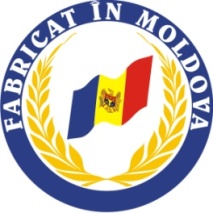 Expoziţia Naţională, ediţia a  XIX-aFabricat ÎN MOLDOVA -202029 ianuarie– 02 februarie 2020, or. ChişinăuFirma: Firma: Responsabil pentru participare la expoziţie:Nume, funcţia, telefon, fax:Responsabil pentru participare la expoziţie:Nume, funcţia, telefon, fax:Adresa: Adresa: Тelefon: Fax:Fax:E-mail:Cod fiscal:Cod fiscal:Cod TVA:Cod TVA:IBANIBANCod TVA:Cod TVA:Vor fi prezentate următoarele exponate:Vor fi prezentate următoarele exponate:Vor fi prezentate următoarele exponate:Vor fi prezentate următoarele exponate:Costul, euroхCantitatea=Suma, euroSpaţiu expoziţional închis amenajat standard , 1 м2  (min. 6 m.p., 3 pereţi, mochetă, inscripție pe pazie (20 caractere), 1 masă, 2 scaune,1 lampă-spot,)Spaţiu expoziţional închis amenajat standard , 1 м2  (min. 6 m.p., 3 pereţi, mochetă, inscripție pe pazie (20 caractere), 1 masă, 2 scaune,1 lampă-spot,)Spaţiu expoziţional închis amenajat standard , 1 м2  (min. 6 m.p., 3 pereţi, mochetă, inscripție pe pazie (20 caractere), 1 masă, 2 scaune,1 lampă-spot,)35,00х=Spaţiu expoziţional închis  neamenajat, 1 м2  Spaţiu expoziţional închis  neamenajat, 1 м2  Spaţiu expoziţional închis  neamenajat, 1 м2  30,00x=Spaţiu expoziţional deschis , în afara pavilionului, 1 м2  (fără pază)Spaţiu expoziţional deschis , în afara pavilionului, 1 м2  (fără pază)Spaţiu expoziţional deschis , în afara pavilionului, 1 м2  (fără pază)5,00x=Plata suplimentară în funcție de tipul standului (2 laturi deschise – 10%;  3 laturi deschise – 15%;  4 laturi deschise – 20%)  din costul spațiuluiPlata suplimentară în funcție de tipul standului (2 laturi deschise – 10%;  3 laturi deschise – 15%;  4 laturi deschise – 20%)  din costul spațiuluiPlata suplimentară în funcție de tipul standului (2 laturi deschise – 10%;  3 laturi deschise – 15%;  4 laturi deschise – 20%)  din costul spațiului                                                            Dotări suplimentare:                                                            Dotări suplimentare:                                                            Dotări suplimentare:                                                            Dotări suplimentare:                                                            Dotări suplimentare:                                                            Dotări suplimentare:                                                            Dotări suplimentare:Masă din plastic,  buc. Masă din plastic,  buc. 4,004,00х=Scaun din plastic, buc.Scaun din plastic, buc.2,002,00х=Vitrină 0,5m  х  1,0m  х 2,5m (2 poliţe din sticlă)Vitrină 0,5m  х  1,0m  х 2,5m (2 poliţe din sticlă)25,0025,00х=Vitrină  1,0m  х  1,0m  х  2,5m  (2 poliţe din sticlă)Vitrină  1,0m  х  1,0m  х  2,5m  (2 poliţe din sticlă)30,0030,00х=Masă-vitrină cu polita (1.0 m x 0.5 m x 1,0 m )Masă-vitrină cu polita (1.0 m x 0.5 m x 1,0 m )30,0030,00х=Tejghea cu poliță interioară ( 0,5 m x 1,0 m x 1,0 m)Tejghea cu poliță interioară ( 0,5 m x 1,0 m x 1,0 m)20,00 20,00 x=Priză, o singură fază (220V, 6A)Priză, o singură fază (220V, 6A)10,0010,00х=Priză, o singură fază (220V, 6A), 24 orePriză, o singură fază (220V, 6A), 24 ore20,0020,00x=Priză, trei faze (380V, 10A), pînă la 5 kW, 24 orePriză, trei faze (380V, 10A), pînă la 5 kW, 24 ore36,0036,00x=Lampă spot, buc.Lampă spot, buc.10,0010,00х=Poliţă pentru perete (1.0 m x 0.3 m)Poliţă pentru perete (1.0 m x 0.3 m)8,008,00x=Poliţă de sticlă Poliţă de sticlă 3,003,00x=Cuier Cuier 5,005,00x=Grindă (buc.)Grindă (buc.)2,002,00x=Element de pereteElement de perete8,008,00x=Element de perdeaElement de perdea5,005,00x=Inscripţii suplimentare, 1 caracterInscripţii suplimentare, 1 caracter2,002,00x=Inscripție pe pazie Inscripție pe pazie Serviciul de promovare  pe Internet. Participare la expoziție virtuală  «Fabricat în Moldova», 1 companieServiciul de promovare  pe Internet. Participare la expoziție virtuală  «Fabricat în Moldova», 1 companie12,0012,00x=